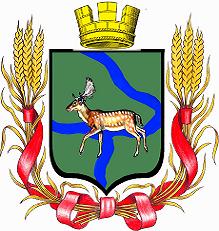 РОССИЙСКАЯ   ФЕДЕРАЦИЯДума  Еланского  городского  поселенияЕланского  муниципального  районаВолгоградской  областиРЕШЕНИЕот 09 июля 2021 г.           							                               № 97/16О применении меры ответственности В соответствии с частью 7.3-1 статьи 40 Федерального закона  от 06 октября . № 131-ФЗ "Об общих принципах организации местного самоуправления в Российской Федерации", статьей 4 Закона Волгоградской области от 28 июня . № 55-ОД "О порядке представления и проверки достоверности и полноты сведений о доходах, расходах, об имуществе и обязательствах имущественного характера граждан, претендующих на замещение отдельных муниципальных должностей, должности главы местной администрации по контракту, лиц, замещающих такие должности, и о применении к лицам, замещающим отдельные муниципальные должности, мер ответственности за представление недостоверных или неполных сведений", решением Думы Еланского городского поселения Еланского муниципального района Волгоградской области от «25» марта 2020 г. № 38/6 "Об утверждении Порядка принятия решения о применении к лицу, замещающему муниципальную должность депутата, выборного должностного лица местного самоуправления в Еланском городском поселении Еланского муниципального района Волгоградской области, меры ответственности за представление недостоверных или неполных сведений о доходах, расходах, об имуществе и обязательствах имущественного характера, если искажение этих сведений является несущественным" на основании представления, поступившей от прокурора Еланского района от 30.09.2020 № 7-44-2020 «Об устранении нарушения законодательства о противодействии коррупции».Дума Еланского городского поселения решила:1. За допущенное депутатом Думы Еланского городского поселения Еланского муниципального района Волгоградской области Долговым Владимиром Александровичем нарушение части 4.2 статьи 12.1 Федерального закона от 25 декабря . № 273-ФЗ "О противодействии коррупции", выразившееся в представлении Губернатору Волгоградской области в порядке, установленном Законом Волгоградской области от 28 июня . № 55-ОД "О порядке представления и проверки достоверности и полноты сведений о доходах, расходах, об имуществе и обязательствах имущественного характера граждан, претендующих на замещение отдельных муниципальных должностей, должности главы местной администрации по контракту, лиц, замещающих такие должности, и о применении к лицам, замещающим отдельные муниципальные должности, мер ответственности за представление недостоверных или неполных сведений", сведений о доходах, расходах, об имуществе и обязательствах имущественного характера за 2020 год, учитывая, что характер совершённого коррупционного правонарушения, его тяжесть, обстоятельства, при котором оно совершено, особенности личности правонарушителя, искажение таких сведений можно признать несущественным, применить к депутату Думы Еланского городского поселения Еланского муниципального района Волгоградской области Владимиру Александровичу Долгову меру ответственности в виде предупреждения.2. Настоящее решение вступает в силу с момента принятия.ПредседательДумы Еланского городского поселения Еланского муниципального района Волгоградской области                                                                      Е.В. Русяев